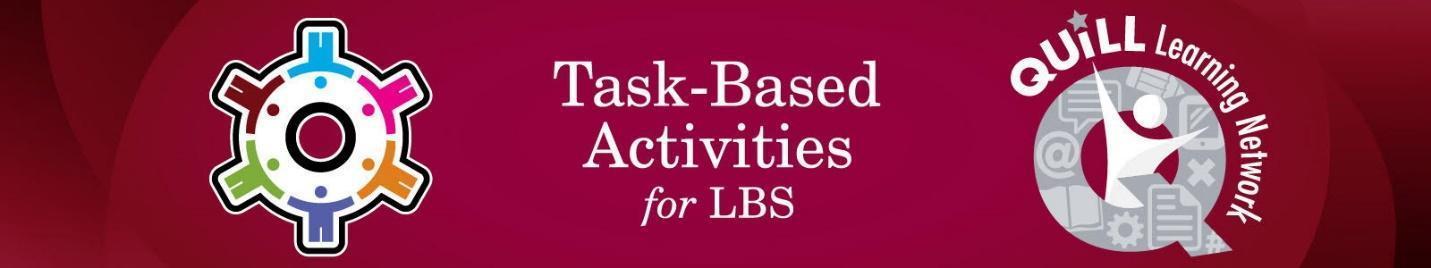 Task Title: Credit and Credit CardsOALCF Cover Sheet – Practitioner Copy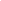 Learner Name: 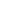 Date Started (m/d/yyyy):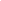 Date Completed (m/d/yyyy):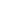 Successful Completion:  Yes 	No  Task Description: The learner will research and compare various credit card rates and fees.Competency: A: Find and Use Information B: Communicate Ideas and Information C: Understand and Use Numbers D: Digital TechnologyTask Groups: A1: Read continuous text A2: Interpret documents B3: Complete and create documents C1: Manage money D3: Digital technologyLevel Indicators:A1.3: Read longer texts to connect, evaluate, and integrate ideas and 
         informationA2.3: Interpret somewhat complex documents to connect, evaluate, and 
         integrate informationB3.1a: Make straightforward entries to complete very simple documentsC1.1: Compare costs and make simple calculationsD3: Experiment and problem-solve to perform multi-step digital tasksPerformance Descriptors: See chart on last pageMaterials Required:Learner information and instructions (next page)ComputerPen, pencil or highlighterWork SheetTask 1: Check the rate of interest and fees on three common Canadian credit cards by going online to get the rate. Fill in the chart below.Answer:Card name _________________________	Rate_____________% Fees _________________Card name _________________________	Rate_____________% Fees _________________Card name _________________________	         Rate_____________% Fees _________________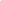 Task 2: Compare the three cards you checked in Task 1. Type the name of the card with the highest interest rate.Answer: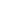 Task 3: Compare the three cards you checked in Task 1. Type the name of the card that has the least expensive fees.Answer: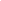 Task 4: Many credit card companies offer low interest introductory rates for balance transfers from other credit cards. Using the internet, find two of these offers and record below the rates during and after the introductory period. Also, find and record any fees for balance transfer or annual fees.Answer: #1 Credit card name _____________________________________________Rate of introductory offer_______________%Rate after introductory period________________%Annual Fees? ________________________________________Balance Transfer Fees? ________________________________________	#2 Credit card name       _____________________________________________      Rate of introductory offer_______________%      Rate after introductory period________________%      Annual Fees?       ____________________________________________     Balance Transfer Fees?      ____________________________________________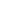 AnswersAnswers will vary from learner to learner.Performance DescriptorsThis task: Was successfully completed        		Needs to be tried again  Learner Comments:
Instructor (print):					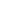 Goal Path:EmploymentApprenticeshipSecondary SchoolPost SecondaryIndependenceLevelsPerformance DescriptorsNeeds WorkCompletes task with support from practitionerCompletes task independentlyA1.3Integrates several pieces of information from textsIdentifies the purpose and relevance of textsSkims to get the gist of longer textsCompares or contrasts information between two or more textsUses organizational features, such as headings, to locate informationIdentifies sources, evaluating and integrating informationA2.3Integrates several pieces of information from documentsUses layout to locate informationB3.1aMakes a direct match between what is requested and what is enteredMakes entries using familiar vocabularyC1.1Adds, subtract, multiplies, and divides whole numbers and decimalsInterprets and represents costs using monetary symbols and decimalsIdentifies and performs required operationD3Manages unfamiliar elements (e.g., vocabulary, context, topic) to complete tasksD3Makes inferences to interpret icons and textD3Performs advanced searches (e.g., refines search terms, uses advanced search features, cross refers between websites)